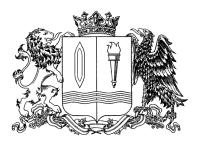 ПОСТАНОВЛЕНИЕГлавы Фурмановского городского поселенияФурмановского муниципального района Ивановской областиот 20 ноября 2023 года                                                                                            № 6г. ФурмановО проведении публичных слушаний по проекту бюджета Фурмановского городского поселения на 2024 год и на плановый период 2025 и 2026 годовВ соответствии со статьей 28 Федерального закона от 06.10.2003 №131-ФЗ «Об общих принципах организации местного самоуправления в Российской Федерации», статьей 18 Устава Фурмановского городского поселения Фурмановского муниципального района Ивановской области, Решением Совета Фурмановского городского поселения от 28 мая 2020 года № 26 «Об утверждении Положения о порядке организации и проведения публичных слушаний, общественных обсуждений в Фурмановском городском поселении»ПОСТАНОВЛЯЮ:1. Провести публичные слушания по проекту бюджета Фурмановского городского поселения на 2024 год и на плановый период 2025 и 2026 годов 06 декабря 2023 года в 11:30 по адресу: 155520, Ивановская область, г. Фурманов, ул. Социалистическая, д.15, актовый зал. Время начала регистрации участников публичных слушаний - 11:00, время окончания регистрации участников публичных слушаний - 11:25.2. Для ознакомления жителей Фурмановского городского поселения  опубликовать проект бюджета Фурмановского городского поселения а 2024 год и на плановый период 2025 и 2026 годов в официальном источнике опубликования муниципальных правовых актов и иной официальной информации Совета Фурмановского городского поселения «Городской вестник», разместить на официальном сайте администрации Фурмановского муниципального района (www.furmanov.su) 
в информационно-телекоммуникационной сети «Интернет», а также определить его местонахождение по адресу: 155520, Ивановская область, г. Фурманов, 
ул. Социалистическая, д.15, кабинет 22.	3. Установить, что предложения, замечания и рекомендации по проекту бюджета Фурмановского городского поселения на 2024 год и на плановый период 2025 и 2026 годов могут быть направлены в Оргкомитет подготовки и проведения публичных слушаний по проекту бюджета Фурмановского городского поселения на 2024 год 
и на плановый период 2025 и 2026 годов в письменном и электронном виде в период 
с 21 ноября 2023 года по 30 ноября 2023 года соответственно по адресам: 155520, Ивановская область, г. Фурманов, ул. Социалистическая, д.15, кабинет 22
и sovetfgp@rambler.ru.4. Утвердить состав Оргкомитета подготовки и проведения публичных слушаний по проекту бюджета Фурмановского городского поселения на 2024 год и на плановый период 2025 и 2026 годов согласно Приложению. 5. Назначить первое заседание Оргкомитета подготовки и проведения публичных слушаний на 21 ноября 2023 года.6. Опубликовать настоящее Постановление в официальном источнике опубликования муниципальных правовых актов и иной официальной информации Совета Фурмановского городского поселения «Городской вестник» и разместить на официальном сайте администрации Фурмановского муниципального района (www.furmanov.su) в информационно-телекоммуникационной сети «Интернет».7. Настоящее Постановление вступает в силу с момента официального опубликования.8. Контроль за исполнением настоящего Постановления возложить на Оргкомитет подготовки и проведения публичных слушаний по проекту бюджета Фурмановского городского поселения на 2024 год и на плановый период 2025 и 2026 годов.ГлаваФурмановского городского поселения                                                        Т.Н. СмирноваПриложение к Постановлению главы Фурмановского городского поселения от 20.11.2023  № 6Состав Оргкомитета подготовки и проведения публичных слушаний по проекту бюджета Фурмановского городского поселения на 2024 год и на плановый период 2025 и 2026 годов.ФИОДолжностьСмирнова Татьяна НиколаевнаГлава Фурмановского городского поселенияГолубева Марина ЕвгеньевнаНачальник финансового управления администрации Фурмановского муниципального районаСаломатина Ирина ЮрьевнаДепутат Совета Фурмановского городского поселения